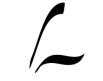 LAM FACIAL PLASTICS                     Today’s Date: ______________
                                                                                   Samuel M. Lam, M.D., F.A.C.S.All cosmetic consultations incur a consultation fee of $150.00, applicable to any treatment for 90 days post consultation.Name: First _____________ (Preferred ___________) M.I. ___ Last _______________________ D.O. B. ____/____/_____
Street Address: _______________________________________________________ Apt. # ________City: __________________________ State: ______________Zip _____________Sex _____ M _____ F        SS#: ____-___-_____     Employer _________________     Occupation______________________What is your preferred method of contacting you? Home Phone (____) _____________ Work (____) _____________Cell (____) _____________E-Mail __________________May we text you regarding upcoming appointment information?   ____   YES    _____ NO    May we leave a voice mail message?     ___    YES    ___   NO May we mail you information on events or new procedures?   ___ Yes    ___ NOUnder HIPAA regulations we cannot disclose your health information to anyone else without your consent.Please list person(s) that you authorize to discuss your health information with:Name _________________________ Relationship ______________________   Phone number _______________________Would this also be your emergency contact?  If not, who would that be?Emergency Contact _______________________________Relation: _________________ Phone ______________________Primary Physician ___________________________________ Pharmacy Phone# __________________________________How did you hear about us? (Who referred you?) ____________________________________________________________What is your primary interest in coming here? _______________________________________________________________For Hair Transplant Candidates:        What is your primary interest in coming here?    Hair Loss   ____    Hair Restoration _____        How long have you been concerned about your hair loss?  Less than one year __1-5 years  __ greater than 5 years ___ Have you tried any of these hair solutions:  Propecia ___ Rogaine ____ Hair transplant _____ Hairpiece ___ Laser ___By signing below, I understand & agree to all stated & filled in above. I also understand my rights are protected by the Privacy Act HIPAA and that I may request a copy of this at any time.Name (print) ____________________________ Signature ___________________________ Date ______________                                    All fees are due the day of treatment – Thank you!                         Federal Law requires us to obtain a valid Driver License or current Photo ID for your records.                                         Thank you for entrusting us with your care!      